IAA 2016: Leoni integriert LED-Funktionen in das Bordnetz Entwicklung einer zugehörigen LED-Beleuchtungskomponente – gezeigt am Stand C37 in Halle 13Nürnberg, 21. September 2016 – Leoni, der führende europäische Anbieter von Kabeln und Kabelsystemen für die Automobilbranche und weitere Industrien, entwickelt im Rahmen einer Konzeptstudie eine LED-Komponente für die Ambientebeleuchtung im Fahrzeug zur Integration in verschiedene Bordnetze. Dadurch entfallen beim Kunden am Montageband Prozesse zum Stecken und Fixieren der integrierten Komponenten – einhergehend ergibt sich für ihn eine Reduktion des Logistikaufwands.  Mit einer Leitungslänge von ca. 2.500 Metern hat der Kabelsatz nicht nur die größte Abmessung aller Bauteile, sondern verbindet auch alle Verbraucher im gesamten Fahrzeug. Dadurch eignet sich der Kabelsatz als Träger und zur Montagehilfe von Sensoren, Kleinaktuatoren und Transmittern. Seit vielen Jahren liefert Leoni verschiedenste Kabelsätze mit solch integrierten Funktionen. Diese werden von einer steigenden Zahl von Kunden geschätzt, da sie eine optimale und effiziente Systemlösung aus einer Hand erhalten. Leoni entwickelt nun eine Konzeptstudie für LED-Beleuchtungskomponenten, die fester Bestandteil des Kabelsatzes sind. Diese wird den Anforderungen an stückzahl-getriebenen Elektronik-Komponenten gerecht. Das Konzept muss dabei standardisiert sowie zukunftssicher sein. Der entscheidende Vorteil bietet sich dem Kunden durch den Wegfall von Komponenten, geringerem Gewicht, kleineren Bauraum und weniger Arbeitsschritte bei der Montage der integrierten Komponenten.   Die LED-Komponente sorgt für eine optimale Ambientebeleuchtung und ist im gesamten Fahrzeug-Innenraum einsetzbar. Besonders eignen sich zur Integration Kabelsatzmodule und Kleinkabelsätze wie zum Beispiel im Bereich Türen, Dach, Cockpit und Sitze.Mehr Nutzen, weniger LogistikDie Logistik macht einen großen Anteil der Kosten bei Automobilherstellern aus. Die Komponenten werden bisher einzeln montiert und anschließend separat mit dem Kabelsatz verbunden – dabei hat jede Komponente ihre eigene Logistik. Für die Zukunft plant Leoni, den vormontierten Kabelsatz mit integrierten Funktionskomponenten direkt an die Kunden zu liefern, um den Ablauf der Logistik weiter zu optimieren.(2.288 Anschläge inkl. Leerzeichen) Zugehöriges Illustrationsmaterial finden Sie direkt bei dieser Mitteilung unter  https://www.leoni.com/de/presse/mitteilungen/details/iaa-2016-leoni-integriert-led-funktionen-in-das-bordnetz/Über die Leoni-GruppeLeoni ist ein weltweit tätiger Anbieter von Drähten, optischen Fasern, Kabeln und Kabelsystemen sowie zugehörigen Dienstleistungen für den Automobilbereich und weitere Industrien. Leoni entwickelt und produziert technisch anspruchsvolle Produkte von der einadrigen Fahrzeugleitung bis zum kompletten Bordnetz-System. Darüber hinaus umfasst das Leistungsspektrum Drahtprodukte, standardisierte Leitungen, Spezialkabel und konfektionierte Systeme für unterschiedliche industrielle Märkte. Die im deutschen MDAX börsennotierte Unternehmensgruppe beschäftigt mehr als 76.000 Mitarbeiter in 32 Ländern und erzielte 2015 einen Konzernumsatz von 4,5 Mrd. Euro.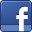 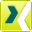 Ansprechpartner für JournalistenSven SchmidtCorporate Public & Media RelationsLEONI AGTelefon	+49 911 2023-467Telefax	+49 911 2023-231E-Mail	presse@leoni.com